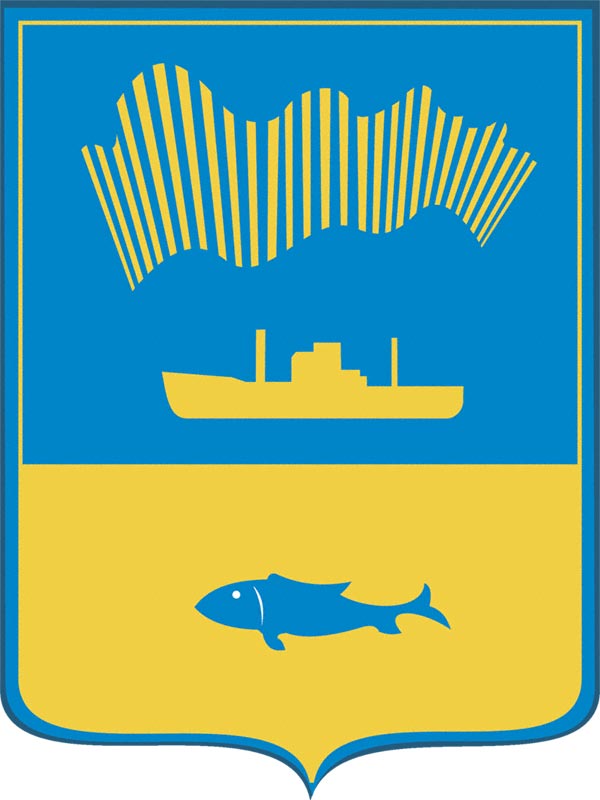 АДМИНИСТРАЦИЯ ГОРОДА МУРМАНСКАКОМИТЕТ ПО ОБРАЗОВАНИЮПРИКАЗ27.02.2013                                                                                               № 270Об утверждении правил приема детей в муниципальноебюджетное образовательное учреждение для детей, нуждающихся в психолого-педагогической и медико-социальной помощи, г. Мурманска Центр психолого-педагогической реабилитации и коррекцииВ соответствии со статьей 16 Закона Российской Федерации от 10.07.1992 № 3266-1 «Об образовании» п р и к а з ы в а ю: 1. Утвердить прилагаемые правила приема детей в муниципальное бюджетное образовательное учреждение для детей, нуждающихся в психолого-педагогической и медико-социальной помощи, г. Мурманска Центр психолого-педагогической реабилитации и коррекции  (далее — Правила). 2. Директору муниципального бюджетного образовательного учреждения для детей, нуждающихся в психолого-педагогической и медико-социальной помощи, г. Мурманска Центра психолого-педагогической реабилитации и коррекции  обеспечить прием детей в учреждение в соответствии с Правилами, утвержденными настоящим приказом, привести локальные акты в соответствие с настоящим приказом. 3.  Контроль  выполнения  приказа возложить на начальника отдела общего среднего и специального образования Корневу С.А. Председатель комитета                                                                 В.Г.Андрианов                                                                                                                Утверждены                                                                           приказом комитета по образованию                                                                           администрации города Мурманска                                                                           от 27.02.2013   № 270Правилаприема детей в муниципальное бюджетное образовательное учреждение для детей, нуждающихся в психолого-педагогической и медико-социальной помощи, г. Мурманска Центр психолого-педагогической реабилитации и коррекции  Общие положения1.1. Настоящие правила приема детей в муниципальное бюджетное образовательное учреждение для детей, нуждающихся в психолого-педагогической и медико-социальной помощи, г. Мурманска Центр психолого-педагогической реабилитации и коррекции  (далее — Правила) разработаны в соответствии с Законом Российской Федерации «Об образовании», на основе Типового положения об образовательном учреждении для детей, нуждающихся в психолого-педагогической и медико-социальной помощи, утвержденного постановлением Правительства РФ от 31.07.1998 № 867. 1.2. Правила определяют механизм приема обучающихся, воспитанников в муниципальное бюджетное образовательное учреждение для детей, нуждающихся в психолого-педагогической и медико-социальной помощи, г. Мурманска Центр психолого-педагогической реабилитации и коррекции . 1.3. Количество мест для приема детей, нуждающихся в психолого-педагогической и медико-социальной помощи, в муниципальное бюджетное образовательное учреждение для детей, нуждающихся в психолого-педагогической и медико-социальной помощи, г. Мурманска Центр психолого-педагогической реабилитации и коррекции определяется исходя из контрольных нормативов, установленных лицензией на право осуществления образовательной деятельности, выданной образовательному учреждению. 1.4. Правила закрепляются в уставе муниципального бюджетного образовательного учреждения для детей, нуждающихся в психолого-педагогической и медико-социальной помощи, г. Мурманска Центра психолого-педагогической реабилитации и коррекции и локальных актах учреждения.1.5. При приеме ребенка в муниципальное бюджетное образовательное учреждение для детей, нуждающихся в психолого-педагогической и медико-социальной помощи, г. Мурманска Центр психолого-педагогической реабилитации и коррекции последнее обязано ознакомить его и (или) его родителей (законных представителей) с уставом образовательного учреждения, лицензией на право ведения образовательной деятельности, основными образовательными программами, реализуемыми этим образовательным учреждением, и другими документами, регламентирующими организацию образовательного процесса. 1.6. Родители (законные представители) имеют право выбирать форму получения образования, образовательную программу с учетом мнения детей.1.7. Правила приема в образовательное учреждение должны быть размещены для ознакомления в доступном месте, а также опубликованы на сайте учреждения.Прием обучающихся, воспитанников в муниципальное бюджетное образовательное учреждение для детей, нуждающихся в психолого-педагогической и медико-социальной помощи, г. Мурманска Центр психолого-педагогической реабилитации и коррекции В муниципальное бюджетное образовательное учреждение для детей, нуждающихся в психолого-педагогической и медико-социальной помощи, г. Мурманска Центр психолого-педагогической реабилитации и коррекции  принимаются дети, проживающие на территории муниципального образования город Мурманск и нуждающиеся в психолого-педагогической и медико-социальной помощи, только с согласия родителей (законных представителей) по заключению Территориальной психолого-медико-педагогической комиссии на основании направления комитета по образованию администрации города Мурманска. 2.2. Прием детей из семей беженцев и вынужденных переселенцев может осуществляться на основании письменного заявления родителей (законных представителей) с указанием адреса фактического проживания без учета наличия или отсутствия регистрационных документов. 2.3. Иностранные граждане, имеющие законные основания для проживания на территории Российской Федерации, пользуются правом на получение образования наравне с гражданами Российской Федерации. 2.4. Прием детей в Учреждение осуществляется в течение всего учебного года. 2.5. В дошкольные группы принимаются дети от 6 месяцев. 2.6. Прием в группы для проведения тренинговых занятий детей, родителей (законных представителей) осуществляется на основании заявления, документов, удостоверяющих личность одного из родителей (законных представителей). 2.7. Прием граждан, выразивших желание взять на воспитание или взявших на воспитание детей, оставшихся без попечения родителей, осуществляется в соответствии с договором, заключенным с органом опеки и попечительства. 2.8.  Прием документов в муниципальное бюджетное образовательное учреждение для детей, нуждающихся в психолого-педагогической и медико-социальной помощи, г. Мурманска Центр психолого-педагогической реабилитации и коррекции осуществляется при предъявлении родителями (законными представителями) паспорта или другого документа, удостоверяющего личность, свидетельства о рождении ребёнка. 2.9. Заявления о приеме в муниципальное бюджетное образовательное учреждение для детей, нуждающихся в психолого-педагогической и медико-социальной помощи, г. Мурманска Центр психолого-педагогической реабилитации и коррекции  регистрируются руководителем учреждения в установленном  порядке. 2.10. Прием граждан в муниципальное бюджетное образовательное учреждение для детей, нуждающихся в психолого-педагогической и медико-социальной помощи, г. Мурманска Центр психолого-педагогической реабилитации и коррекции оформляется приказом руководителя муниципального бюджетного образовательного учреждения для детей, нуждающихся в психолого-педагогической и медико-социальной помощи, г. Мурманска Центра психолого-педагогической реабилитации и коррекции и доводится до сведения родителей (законных представителей). 